ESTADO DO RIO GRANDE DO NORTECÂMARA MUNICIPAL DE SÃO JOÃO DO SABUGIREQUERIMENTO Nº. 006/2022Requeiro a V. Ex.ª, com base no artigo 154 do Regimento Interno e ouvido o plenário desta casa, requer que seja enviado ofício ao DER, solicitando que seja feito o recapeamento da RN-118, que liga Caicó a São João do Sabugi. JUSTIFICATIVA EM PLENÁRIO		        Sala das Sessões, em 02 de março de 2022.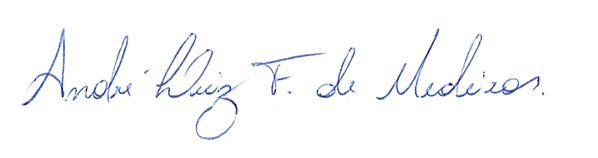 __________________________________________________                  ANDRÉ LUIZ FERNANDES DE MEDEIROSVEREADOR - AUTOR